Special Education Department Chair AgendaApril 5, 2019  www.deerparksped.weebly.com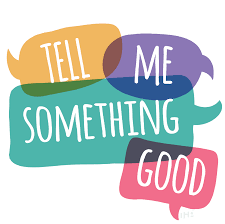 TopicIssuesNotesWelcome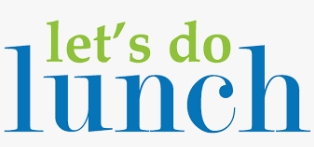 THANK YOU!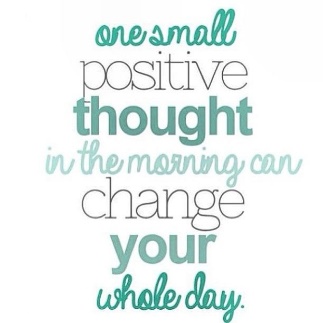 Policies & ProceduresSPED UpdatesProgramming 2019-2020FE – adding a 2nd SLC classroomDPE- Adding SLSSecondary staffing is Today!ARD ProceduresCampus Level SPED Teacher Training rescheduled for April 18th & 25th Assistive TechnologyElizabeth StoneSpecialized ProgramsSLC/SLS eligibility STAAR vs STAAR AltSSISee SSI handoutsGeneral Summer School info JHSpeech Only (help after 2nd admin?)Transportation FormsYou will want to contact transportation several days before the 1st day of school to verify.-Any student currently on special transportation, send home a change form on Monday, April 8th. - Return them to case manager Friday, April 12th - Case Manager - update changes in esped,  complete the transportation form for 19-20 school year AND send to Karen Page at ESC by Monday, May 6th 2019 Statewide Parent Involvement Survey-Michele will share informationConsultant DatesSusan Catlett:  April 17th   (SLC/SLS Wrap-Up – May 2nd) – register in school objectsSLC/SLS be prepared to discuss students transitioning to a new campusCo-Teach TrainingDr. Sharon AzarNew teams: August 19th  FULL DAYReturning teams: September 9th  (AM & PM sessions)REGISTER- talk to admin about which Gen Ed teachers need to attend**special education teachers on your campus who have never attended this training (required)Transition DaysECC to elementaryPWE to DWEElementary to Jr HighJr High to HS-April 18th JH/HS Transition Day: 8:00-DWJH, 9:15-DPJH, 10:30-FJH, 1:00-BJH & 2:15 NC-SC-Each campus needs to meet with their feeders to discuss students (invite Michele and Misti)ESYWorkday: June 13th Session 1: June 17-20, June 24-27Session 2: July 8-11, July 15-18Monday – Thursday:JH/HS @ North Campus 8:15-11:15 & Elem @ DWE: 7:45-11:45May 8- Paperwork due to Paula PereiraESY SupplementAll paperwork to Paula Pereira Materials to Misti or Michele before the end of the school year.If you are teaching ESY, you can keep your materialsSummer Staff DevelopmenthandoutSummer is a good time to start earning exchange daysCPIFull Course Trainings:  April 23rd, July 9th Refresher Course Trainings: May 7th:    12:00—3:00May 31st : 8:30-11:30 & 12:30–3:30Region 4 TrainingWe feel that it is important to ensure that our Special Education staff have mastery of the instructional content in order to support the progress of students with disabilities including access to the general curriculum. PROMO CODE = SPEDAGC2019Gen ed training $35 per day w/ promo